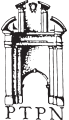 Zgłoszenie do konkursuo Nagrodę Poznańskiego Towarzystwa Przyjaciół Nauk 
na najlepszą publikację o Wielkopolsce Zgłaszana publikacja Zgłaszający publikacjęAdministratorem Pani/Pana danych osobowym jest PTPN w Poznaniu, ul. S. Mielżyńskiego 27/29/ Dane będą przetwarzane zgodnie z Rozporządzeniem Parlamentu Europejskiego i Rady (UE) 2016/679 z dn. 27 kwietnia 2016 r. w sprawie ochrony danych osobowych. Podanie danych jest dobrowolne, ale niezbędne do przyjęcia zgłoszenia. Ma Pani/Pan prawo dostępu do treści swoich danych oraz prawo do żądania natychmiastowego usunięcia swoich danych osobowych. Informacje nie będą udostępniane innym podmiotom. ………………………………………………………………………………podpis zgłaszającego Autor Tytuł publikacji Miejsce wydania i wydawnictwo Rok wydania Imię i nazwisko/Nazwa instytucji Dane kontaktowe 